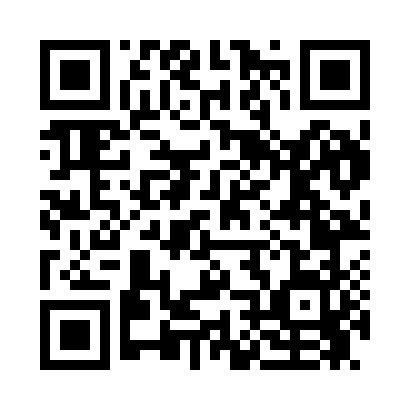 Prayer times for Tweedie, Washington, USAMon 1 Jul 2024 - Wed 31 Jul 2024High Latitude Method: Angle Based RulePrayer Calculation Method: Islamic Society of North AmericaAsar Calculation Method: ShafiPrayer times provided by https://www.salahtimes.comDateDayFajrSunriseDhuhrAsrMaghribIsha1Mon2:524:5312:525:078:5110:522Tue2:534:5412:525:078:5110:523Wed2:534:5412:535:078:5110:524Thu2:544:5512:535:078:5010:515Fri2:544:5612:535:078:5010:516Sat2:554:5612:535:078:4910:517Sun2:554:5712:535:078:4910:518Mon2:564:5812:535:078:4810:519Tue2:564:5912:545:078:4810:5110Wed2:575:0012:545:078:4710:5011Thu2:575:0112:545:078:4610:5012Fri2:585:0212:545:078:4610:5013Sat2:585:0312:545:068:4510:4914Sun2:595:0412:545:068:4410:4915Mon3:005:0512:545:068:4310:4716Tue3:025:0612:545:068:4210:4517Wed3:045:0712:545:068:4110:4418Thu3:065:0812:555:058:4010:4219Fri3:085:0912:555:058:3910:4020Sat3:105:1012:555:058:3810:3821Sun3:125:1112:555:048:3710:3622Mon3:145:1312:555:048:3610:3423Tue3:165:1412:555:048:3510:3224Wed3:185:1512:555:038:3410:3025Thu3:205:1612:555:038:3310:2826Fri3:225:1712:555:028:3110:2627Sat3:255:1912:555:028:3010:2428Sun3:275:2012:555:018:2910:2229Mon3:295:2112:555:018:2710:1930Tue3:315:2312:555:008:2610:1731Wed3:335:2412:555:008:2510:15